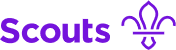 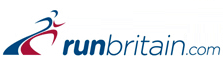 A lovely 5 mile multi-terrain run around the picturesque village of Ramsbury in Wiltshire. Ramsbury Recreation Ground, Hilldrop Lane. SN8 2RBPrizes;		Overall				1st, 2nd and 3rd Male and FemaleVets (over 40) 	                          1st Male and FemaleSeniors (over 55)                       1st Male and FemaleEntry fees:		UKA Affiliated Clubs		£8.00	(£10.00 on the day)Unattached Competitors 	£10.00 	(£12.00 on the day)Children’s Races on Recreation Ground from 10am. Approximate times and distances:  10.00 - Under 7’s - 300 metres                                                             10.05 - Under 10’s (Girls & Boys Race) – 600 metres                                                             10.15 - Under 13’s (Girls & Boys Race) – 900 metres                                                             10.25 – Under 5 sprint                                                             10.30 - Under 15’s (Girls and Boys Race) – 3KAll proceeds will go to 1st Ramsbury Scouts Entries on-line : www.runbritain.comOr send entries to ramsburyrun@hotmail.com and make payment OnLine on the same daySort code: 090129	  A/C: 35000419	Name: Mrs CMAllman or post to:32 Ashley Piece, Ramsbury, Marlborough, SN8 2QE. Any queries Email: ramsburyrun@hotmail.com or call Clare : 07971 464229Collect your number on the registration deskUKA Permit.-----------------------------------------------------------------------------------------------------------------------------------------------------ADULT ENTRY - RAMSBURY 5 MILE RUN – 12th MAY 2024 – ENTRY FORMSURNAME:	………………………………………           UKA Affiliated Clubs	         (Please tick as relevant)FIRST NAME:	………………………………………	Unattached Competitors	         (Please tick as relevant)DOB: 	AGE on 12/05/2024.....................           	CLUB: ………………………………………...................						(if not a member of a club state “unattached”)ADDRESS:	………………………………………						SEX:	Male      	        Female	………………………………………						EMAIL: ……………………………………………………	………………………………………					TELEPHONE 	DAYTIME: …………………………..	………………………………………								EVENING…………………………....POSTCODE                 ………………………………………            	            	How did you hear about the race?    ……………………………………………………………	1.	I agree to abide by the regulations governing the event;	2.	I am an amateur as defined by the UKA;	3.	I will be 15 years of age or older on the day of the event;	4.	I will not participate unless I am fit to compete.  I have transferred £…………….to the Ramsbury Run account /have enclosed cashSIGNATURE:   …………………………………………………………………………….       DATE: …………………………….